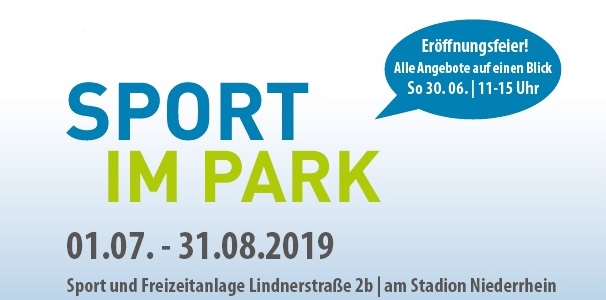 ProgrammUhrzeitAngebotBühnenangebotVerein11:00 - 11:10Begrüßung Stadtsportbund OB11:10 - 11:30Tai-Chi ChuanSSB11:30 - 11:50Fit von Kopf bis FußAerobicSC Buschhausen             VfL Bergheide 11:50 - 12:10FaszientrainingStreet Latin TanzSSB/TSK12:10 - 12:30ZumbaTurnerbund Osterfeld12:30 - 12:50SelbstverteidigungYogaPSV/TV Jahn - TSK12:50 - 13:10Drums AliveTurnerbund Osterfeld13:10 - 13:30Wirbelsäulengymnastik KinderschautanzBottroper GuB/ HOAG13:30 - 13:50Aroha/KahaTV Jahn13:50 - 14:10Bewegungsmix Fitness BoxingVfL Bergheide-Taikosports14:10 - 14:30TaekwondoMovitaSSB14:30 - 14:50Fit in die WocheBSODurchgehende AngeboteDurchgehende AngeboteVereinBeachvolleyballSSBTischtennisSC BuschhausenBouleTC 69LaufschuleVfl BergheideInfostandGesundheitswandernGesundheitswandernVfl BergheideInfostandWalking FootballRWOParcourParcourOne